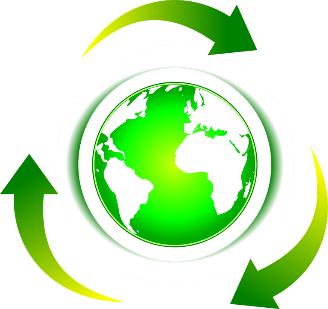          Regulamin Konkursu Ekologicznego 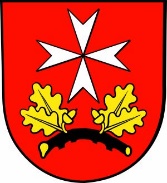       ,, Recyklingowe Dekoracje Ogrodowe’’OrganizatorOrganizatorem Konkursu Ekologicznego pn. ,, Recyklingowe Dekoracje Ogrodowe’’                jest  Wójt Gminy Suchy Las.Koordynatorem konkursu jest Referat Oświaty i Sportu- podinspektor Anna Rybarczyk.Adres organizatora :ul. Szkolna 7,  I piętro Referat Oświaty i Sportu , 62-002 Suchy Lastel. 61 89 26 254.Cel konkursu Celem konkursu jest :Kształtowanie postaw, zachowań i działań proekologicznych dzieci w wieku przedszkolnym i szkolnym,Zdobywanie i pogłębianie wiedzy dotyczącej ekologii i ochrony środowiska,Promowanie wśród dzieci idei powtórnego wykorzystania odpadów,Znajomość różnych technologii utylizacji odpadów.Warunki uczestnictwa w konkursieUczestnikami konkursu będą dzieci  6 letnie z przedszkolami i  uczniowie z placówek edukacyjnych z Gminy Suchy Las. W dwóch grupach wiekowych:- Przedszkola- dzieci 6-letnie- szkoły- uczniowie klas I – III.Udział w Konkursie jest dobrowolny i bezpłatny.Konkurs będzie polegał na wykonaniu oryginalnej dekoracji ogrodowej                                   z wykorzystaniem recyklingowych materiałów w rozmiarach max  80/80/80cm.Technika wykonania pracy dowolna z zastrzeżeniem, ze materiały, z których zostanie zrobiona nie mogą być materiałami kruchymi i łatwo psującymi.Materiały:Makulatura (tektura, gazety)Zużyte baterieButelki plastikowe (tzw. „pety”) Aluminium (puszki),Artykuły plastyczneReklamówki, folie, nakrętki.Termin i miejsce dostarczenia prac konkursowych.  Prace należy składać do dnia 22.11.2021 r. w Referacie Oświaty i Sportu. Na I piętrze                  ul. Szkolnej 7, 62-002 Suchy Las.  Prace zgłoszone po terminie nie będą przyjmowane.Forma prac konkursowych  Praca powinna być przygotowana przez uczestników konkursu indywidualnie bez pomocy osób dorosłych. Każda praca powinna być na odwrocie trwale opisana. Metryczka konkursowa powinna zawierać: - Imię i nazwisko autora pracy, wiek, klasa i nazwa przedszkola /szkoły, - Tytuł pracy oraz kategorię wiekową, - adres zamieszkania i  telefon kontaktowy,- klauzula informacyjna dot. Przetwarzania danych osobowych ( podpisana przez rodzica bądź pełnoprawnego opiekuna)- załącznik do niniejszego regulaminu.Każdy uczestnik może przesłać maksymalnie jedną pracę. Prace będą zwrócone do jednostek oświatowych po zakończonym  konkursie. Nadesłanie prac na konkurs jest równoznaczne z uznaniem warunków niniejszego regulaminu.NagrodyKomisja konkursowa, powołana przez Organizatora, dokona oceny prac i wyłoni zwycięzców konkursu. Komisja Konkursowa oceniać będzie prace według następujących kryteriów:zgodność pracy konkursowej z tematyką konkursu,pomysłowość, innowacyjność i oryginalność,estetyka wykonania pracy.Zostaną nagrodzeni  autorzy trzech najlepszych prac. Organizator planuje również wyróżnienie prac szczególnie ciekawych, które nie zostaną zakwalifikowane do głównych nagród. Wszyscy uczestniczy konkursu otrzymają upominek.Rozstrzygnięcie konkursu i ogłoszenie wynikówZwycięscy konkursu  zostaną poinformowani telefonicznie.Wyniki konkursów zostaną podane do publicznej wiadomości na stronie internetowej  Gminy  Suchy Las  www.suchylas.pl oraz zostanie umieszczona  prezentacja prac nagrodzonych uczniów w gazecie Sucholeskiej.Ochrona danych osobowych  Administratorem danych osobowych jest Gmina Suchy Las reprezentowana przez Wójta Gminy z siedziba w Suchym Lesie, ul. Szkolna 13. Dane osobowe przetwarzane                      są wyłącznie w celu realizacji Konkursu ,,Recyklingowe Dekoracje Ogrodowe ,, i nie będą przekazywane innym odbiorcom. Osobie, której dane dotyczą, przysługuje prawo dostępu do treści jej danych oraz możliwość ich poprawiania. Podanie danych jest dobrowolne jednak bez ich podania nie jest możliwe uczestnictwo w Konkursie.Załącznik do Regulaminu Konkursu Plastycznego „Recyklingowe Dekoracje Ogrodowe” ....................................................................... ....................................................................... ....................................................................... imię i nazwisko rodzica/opiekuna prawnego adres, tel. osoby podpisującej oświadczenie OŚWIADCZENIE o wyrażeniu zgody na udział w konkursie Wyrażam zgodę na udział mojego dziecka …………..........………………………………………………………………………………………… (imię i nazwisko) uczennicy/ucznia klasy…..……Przedszkola/ Szkoły Podstawowej                                                                                w ………………………………………………..         w konkursie,, Recyklingowe Dekoracje Ogrodowe " organizowanym przez Urząd Gminy Suchy Las. data, podpis rodzica/opiekuna prawnego …………………………………………..Oświadczenie o wyrażeniu zgody na przetwarzanie danych osobowych i wykorzystanie wizerunku Wyrażam zgodę na przetwarzanie danych osobowych uczestnika konkursu „Recyklingowe Dekoracje Ogrodowe” …………………………………………………...................................…………………………………. (imię i nazwisko) dla potrzeb niezbędnych do realizacji w/w Konkursu. Dane będą wykorzystane w celu wyłonienia zwycięzcy i przyznania nagrody oraz publikacji na stronie internetowej Urzędu Gminy Suchy Las w Suchym Lesie . Wyrażam również zgodę na zamieszczenie wizerunku mojego dziecka utrwalonego podczas trwania Konkursu na stronie internetowej Gminy Suchy Las oraz na lokalnych portalach i w lokalnej prasie, w celach związanych z upublicznieniem fotorelacji z jego przebiegu. Zgodnie z art. 13 ust. 1 i ust. 2 Rozporządzenia Parlamentu Europejskiego i Rady z dnia 27 kwietnia 2016 r. o ochronie osób fizycznych w związku z przetwarzaniem danych osobowych i w sprawie swobodnego przepływu takich danych oraz uchylenia dyrektywy 95/46/EWE (dalej RODO) oraz ustawy z dnia 4 lutego 1994 r. o prawie autorskim i prawach pokrewnych wyrażam zgodę na przetwarzanie danych osobowych mojego dziecka przez Urząd Gminy Suchy Las dla potrzeb przeprowadzenia wydarzenia. 5 Dane osobowe przetwarzane są zgodnie z RODO i przechowywane zgodnie z obowiązującymi w Urzędzie Gminy Suchy Las przepisami Instrukcji Kancelaryjnej. Oświadczam, że zostałem/am poinformowany/a o tym, że podanie danych jest dobrowolne, jak również o przysługującym mi prawie do wglądu do moich danych oraz żądania ich poprawienia lub usunięcia. Wyrażam też zgodę na prawo do nieodpłatnej prezentacji pracy wykonanej przez moje dziecko na wymienionych polach eksploatacji: na wystawie, w Internecie, w materiałach informacyjnych i promocyjnych, publikacjach, informacjach prasowych oraz na udostępnianie tych prac innym zainteresowanym podmiotom wyłącznie w celu ich nieodpłatnej prezentacji na wymienionych polach eksploatacji. Zgoda udzielana jest na czas nieograniczony. …………............................................. data, podpis rodzica/opiekuna prawnego  niepotrzebne skreślić